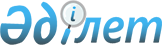 Солтүстік Қазақстан облыстық мәслихатының 2017 жылғы 12 желтоқсандағы № 17/1 "2018-2020 жылдарға арналған Солтүстік Қазақстан облысының облыстық бюджеті туралы" шешіміне өзгерістер енгізу туралыСолтүстік Қазақстан облыстық мәслихатының 2018 жылғы 25 қыркүйектегі № 25/1 шешімі. Солтүстік Қазақстан облысының Әділет департаментінде 2018 жылғы 9 қазанда № 4909 болып тіркелді
      Қазақстан Республикасының 2008 жылғы 4 желтоқсандағы Бюджет кодексінің 8-бабы 2-тармағына, 106 және 108-баптарына, Қазақстан Республикасының 2001 жылғы 23 қаңтардағы "Қазақстан Республикасындағы жергілікті мемлекеттік басқару және өзін-өзі басқару туралы" Заңының 6-бабы 1-тармағының 1) тармақшасына сәйкес Солтүстік Қазақстан облыстық мәслихаты ШЕШІМ ҚАБЫЛДАДЫ:
      1. Солтүстік Қазақстан облыстық мәслихатының 2017 жылғы 12 желтоқсандағы № 17/1 "2018-2020 жылдарға арналған Солтүстік Қазақстан облысының облыстық бюджеті туралы" шешіміне (Нормативтік құқықтық актілерді мемлекеттік тіркеу тізілімінде № 4462 болып тіркелген, 2018 жылғы 5 қаңтарда Қазақстан Республикасы нормативтік құқықтық актілерінің электрондық түрдегі эталондық бақылау банкінде жарияланған) мына өзгерістер енгізілсін:
      1-тармақ мынадай редакцияда жазылсын:
       "1. 2018-2020 жылдарға арналған Солтүстік Қазақстан облысының облыстық бюджеті осы шешімге тиісінше 1, 2 және 3-қосымшаларға сәйкес, соның ішінде 2018 жылға келесі көлемдерде бекітілсін:
      1) кірістер – 150 892 532,6 мың теңге:
      салықтық түсімдер – 17 100 758,5 мың теңге;
      салықтық емес түсімдер – 769 220,1 мың теңге;
      негізгі капиталды сатудан түсетін түсімдер – 1 202,1 мың тенге;
      трансферттер түсімі – 133 021 351,9 мың теңге; 
      2) шығындар – 147 568 452,9 мың теңге; 
      3) таза бюджеттік кредиттеу – 6 306 860 мың теңге:
      бюджеттік кредиттер – 10 223 028 мың теңге;
      бюджеттік кредиттерді өтеу – 3 916 168 мың теңге;
      4) қаржы активтерімен операциялар бойынша сальдо – 4 025 900 мың теңге:
      қаржы активтерін сатып алу – 4 026 000 мың теңге;
      мемлекеттің қаржы активтерін сатудан түсетін түсімдер – 100 мың теңге;
      5) бюджет тапшылығы (профициті) – -7 008 680,3 мың теңге; 
      6) бюджет тапшылығын қаржыландыру (профицитін пайдалану) – 7 008 680,3 мың теңге:
      қарыздар түсімі – 10 202 026 мың теңге;
      қарыздарды өтеу – 3 782 760 мың теңге;
      бюджет қаражатының пайдаланылатын қалдықтары – 589 414,3 мың теңге.";
      13-тармақ мынадай редакцияда жазылсын:
       "13. 2018 жылға Солтүстік Қазақстан облысы жергілікті атқарушы органының резерві 134 798 мың теңге сомада бекітілсін.";
      көрсетілген шешімдегі 1-қосымшасы осы шешімдегі қосымшасына сәйкес жаңа редакцияда жазылсын.
      2. "Солтүстік Қазақстан облыстық мәслихат аппараты" коммуналдық мемлекеттік мекемесі Қазақстан Республикасының заңнамасында белгіленген тәртіппен: 
      1) осы шешімді "Қазақстан Республикасы Әділет министрлігінің Солтүстік Қазақстан облысының Әділет департаменті" республикалық мемлекеттік мекемесінде мемлекеттік тіркеуді;
      2) осы шешім мемлекеттік тіркелген күннен бастап күнтізбелік он күн ішінде оның қағаз және электрондық түрдегі қазақ және орыс тіліндегі көшірмесін ресми жариялау және Қазақстан Республикасы нормативтік құқықтық актілерінің эталондық бақылау банкіне қосу үшін Қазақстан Республикасы Әділет министрлігінің "Республикалық құқықтық ақпарат орталығы" шаруашылық жүргізу құқығындағы республикалық мемлекеттік кәсіпорнының филиалы – Солтүстік Қазақстан аймақтық құқықтық ақпарат орталығына жіберуді;
      3) осы шешімді ресми жарияланған соң оны Солтүстік Қазақстан облыстық мәслихаттың интернет-ресурсында орналастыруды қамтамасыз етсін.
      3. Осы шешім 2018 жылғы 1 қаңтардан бастап қолданысқа енгізіледі. 2018 жылға арналған Солтүстiк Қазақстан облыстық бюджеті
					© 2012. Қазақстан Республикасы Әділет министрлігінің «Қазақстан Республикасының Заңнама және құқықтық ақпарат институты» ШЖҚ РМК
				
      Солтүстік Қазақстан облыстық 
мәслихаты сессиясының 
төрағасы 

С. Ахметбеков

      Солтүстік Қазақстан облыстық 
мәслихатының хатшысы 

В. Бубенко
2018 жылғы 25 қыркүйектегі № 25/1 Солтүстік Қазақстан облыстық мәслихатының шешіміне қосымша 2017 жылғы 12 желтоқсандағы № 17/1 Солтүстік Қазақстан облыстық мәслихатының шешіміне 1-қосымша
Санаты
Санаты
Санаты
Атауы
Сомасы, мың теңге
Сыныбы
Сыныбы
Сомасы, мың теңге
Кіші сыныбы
Сомасы, мың теңге
1
2
3
4
5
1) Кірістер
150 892 532,6
1
Салықтық түсімдер
17 100 758,5
01
Табыс салығы
14 484 090
2
Жеке табыс салығы
14 484 090
03
Әлеуметтiк салық
552 605
1
Әлеуметтік салық
552 605
05
Тауарларға, жұмыстарға және қызметтерге салынатын iшкi салықтар
2 064 063,5
3
Табиғи және басқа да ресурстарды пайдаланғаны үшiн түсетiн түсiмдер
2 064 063,5
2
Салықтық емес түсiмдер
769 220,1
01
Мемлекеттік меншіктен түсетін кірістер
102 746,6
1
Мемлекеттік кәсіпорындардың таза кірісі бөлігінің түсімдері
27 042,1
5
Мемлекет меншігіндегі мүлікті жалға беруден түсетін кірістер
56 678,5
7
Мемлекеттік бюджеттен берілген кредиттер бойынша сыйақылар
19 026
02
Мемлекеттік бюджеттен қаржыландырылатын мемлекеттік мекемелердің тауарларды (жұмыстарды, қызметтерді) өткізуінен түсетін түсімдер
20 000
1
Мемлекеттік бюджеттен қаржыландырылатын мемлекеттік мекемелердің тауарларды (жұмыстарды, қызметтерді) өткізуінен түсетін түсімдер
20 000
04
Мемлекеттік бюджеттен қаржыландырылатын, сондай-ақ Қазақстан Республикасы Ұлттық Банкінің бюджетінен (шығыстар сметасынан) қамтылатын және қаржыландырылатын мемлекеттік мекемелер салатын айыппұлдар, өсімпұлдар, санкциялар, өндіріп алулар
343 542,6
1
Мұнай секторы ұйымдарынан және Жәбірленушілерге өтемақы қорына түсетін түсімдерді қоспағанда, мемлекеттік бюджеттен қаржыландырылатын, сондай-ақ Қазақстан Республикасы Ұлттық Банкінің бюджетінен (шығыстар сметасынан) қамтылатын және қаржыландырылатын мемлекеттік мекемелер салатын айыппұлдар, өсімпұлдар, санкциялар, өндіріп алулар
343 542,6
06
Басқа да салықтық емес түсiмдер
302 930,9
1
Басқа да салықтық емес түсiмдер
302 930,9
3
Негізгі капиталды сатудан түсетін түсімдер
1 202,1
01
Мемлекеттік мекемелерге бекітілген мемлекеттік мүлікті сату
1 202,1
1
Мемлекеттік мекемелерге бекітілген мемлекеттік мүлікті сату
1 202,1
4
Трансферттердің түсімдері
133 021 351,9
01
Төмен тұрған мемлекеттiк басқару органдарынан трансферттер 
2 280 535,9
2
Аудандық (облыстық маңызы бар қалалардың) бюджеттерден трансферттер
2 280 535,9
02
Мемлекеттiк басқарудың жоғары тұрған органдарынан түсетiн трансферттер
130 740 816
1
Республикалық бюджеттен түсетiн трансферттер 
130 740 816
Функционалдық топ
Функционалдық топ
Функционалдық топ
Атауы
Сомасы, мың теңге
Бюджеттік бағдарламалардың әкімшісі
Бюджеттік бағдарламалардың әкімшісі
Сомасы, мың теңге
Бағдарлама
Сомасы, мың теңге
1
2
3
4
5
2) Шығындар
147 568 452,9
01
Жалпы сипаттағы мемлекеттiк қызметтер 
2 539 466,3
110
Облыс мәслихатының аппараты
50 710
001
Облыс мәслихатының қызметін қамтамасыз ету жөніндегі қызметтер 
50 710
120
Облыс әкімінің аппараты
1 359 243
001
Облыс әкімінің қызметін қамтамасыз ету жөніндегі қызметтер 
959 207
004
Мемлекеттік органның күрделі шығыстары 
31 087
007
Ведомстволық бағыныстағы мемлекеттік мекемелер мен ұйымдардың күрделі шығыстары
301 824
009
Аудандық маңызы бар қалалардың, ауылдардың, кенттердің, ауылдық округтердің әкімдерін сайлауды қамтамасыз ету және өткізу
21 039
013
Облыс Қазақстан халқы Ассамблеясының қызметін қамтамасыз ету
44 782
113
Жергілікті бюджеттерден берілетін ағымдағы нысалы трансферттер
1 304
257
Облыстың қаржы басқармасы
745 051,1
001
Жергілікті бюджетті атқару және коммуналдық меншікті басқару саласындағы мемлекеттік саясатты іске асыру жөніндегі қызметтер
734 463,1
009
Жекешелендіру, коммуналдық меншікті басқару, жекешелендіруден кейінгі қызмет және осыған байланысты дауларды реттеу 
1 930
013
Мемлекеттік органның күрделі шығыстары 
8 658
269
Облыстың дін істері басқармасы
49 705
001
Жергілікті деңгейде дін істер саласындағы мемлекеттік саясатты іске асыру жөніндегі қызметтер
28 462
003
Мемлекеттік органның күрделі шығыстары
607
005
Өңірде діни ахуалды зерделеу және талдау
20 636
282
Облыстың тексеру комиссиясы
156 096
001
Облыстың тексеру комиссиясының қызметін қамтамасыз ету жөніндегі қызметтер 
152 096
003
Мемлекеттік органның күрделі шығыстары
4 000
288
Облыстың құрылыс, сәулет және қала құрылысы басқармасы
13 000
061
Мемлекеттік органдардың объектілерін дамыту
13 000
289
Облыстың кәсіпкерлік және туризм басқармасы
55 352
001
Жергілікті деңгейде кәсіпкерлік пен туризмді дамыту саласындағы мемлекеттік саясатты іске асыру жөніндегі қызметтер
53 609
003
Мемлекеттік органның күрделі шығыстары
1 743
727
Облыстың экономика басқармасы
110 309,2
001
Экономикалық саясатты қалыптастыру мен дамыту саласындағы мемлекеттік саясатты іске асыру жөніндегі қызметтер
84 971
004
Мемлекеттік органның күрделі шығыстары 
15 000
061
Бюджеттік инвестициялар және мемлекеттік-жекешелік әріптестік, оның ішінде концессия мәселелері жөніндегі құжаттаманы сараптау және бағалау
10 338,2
02
Қорғаныс
212 404
287
Облыстық бюджеттен қаржыландырылатын табиғи және техногендік сипаттағы төтенше жағдайлар, азаматтық қорғаныс саласындағы уәкілетті органдардың аумақтық органы
24 822
002
Аумақтық органның және ведомстволық бағынысты мемлекеттік мекемелерінің күрделі шығыстары
24 822
736
Облыстың жұмылдыру даярлығы және азаматтық қорғау басқармасы
187 582
001
Жергілікті деңгейде жұмылдыру даярлығы және азаматтық қорғау саласындағы мемлекеттік саясатты іске асыру жөніндегі қызметтер
38 543
003
Жалпыға бірдей әскери міндетті атқару шеңберіндегі іс-шаралар
26 861
005
Облыстық ауқымдағы жұмылдыру дайындығы және жұмылдыру
60 816
007
Аумақтық қорғанысты дайындау және облыстық ауқымдағы аумақтық қорғанысы
41 097
014
Облыстық ауқымдағы төтенше жағдайлардың алдын алу және жою
15 259
032
Ведомстволық бағыныстағы мемлекеттік мекемелер мен ұйымдардың күрделі шығыстары
5 006
03
Қоғамдық тәртіп, қауіпсіздік, құқықтық, сот, қылмыстық-атқару қызметі
5 258 047
252
Облыстық бюджеттен қаржыландырылатын атқарушы ішкі істер органы
5 258 047
001
Облыс аумағында қоғамдық тәртіптті және қауіпсіздікті сақтауды қамтамасыз ету саласындағы мемлекеттік саясатты іске асыру жөніндегі қызметтер
4 793 721
003
Қоғамдық тәртіпті қорғауға қатысатын азаматтарды көтермелеу 
6 195
006
Мемлекеттік органның күрделі шығыстары 
265 167
013
Белгілі тұратын жері және құжаттары жоқ адамдарды орналастыру қызметтері
59 357
014
Әкімшілік тәртіппен тұтқындалған адамдарды ұстауды ұйымдастыру 
32 725
015
Қызметтік жануарларды ұстауды ұйымдастыру
100 882
04
Бiлiм беру
12 989 890,1
253
Облыстың денсаулық сақтау басқармасы
168 831
043
Техникалық және кәсіптік, орта білімнен кейінгі білім беру ұйымдарында мамандар даярлау
121 051
044
Техникалық және кәсіптік, орта білімнен кейінгі білім беру бағдарламалары бойынша оқитындарға әлеуметтік қолдау көрсету
47 780
261
Облыстың білім басқармасы
10 447 300,4
001
Жергілікті деңгейде білім беру саласындағы мемлекеттік саясатты іске асыру жөніндегі қызметтер
125 487
003
Арнайы білім беретін оқу бағдарламалары бойынша жалпы білім беру
1 475 479,7
004
Облыстық мемлекеттік білім беру мекемелерінде білім беру жүйесін ақпараттандыру
19 253
005
Облыстық мемлекеттік білім беру мекемелер үшін оқулықтар мен оқу-әдiстемелiк кешендерді сатып алу және жеткізу
73 348
006
Мамандандырылған білім беру ұйымдарында дарынды балаларға жалпы білім беру
775 460,5
007
Облыстық ауқымда мектеп олимпиадаларын, мектептен тыс іс-шараларды және конкурстар өткізу
48 698
011
Балалар мен жасөспірімдердің психикалық денсаулығын зерттеу және халыққа психологиялық-медициналық-педагогикалық консультациялық көмек көрсету
40 436
013
Мемлекеттік органның күрделі шығыстары
13 270
024
Техникалық және кәсіптік білім беру ұйымдарында мамандар даярлау
4 107 392
029
Әдістемелік жұмыс
35 228
052
Нәтижелі жұмыспен қамтуды және жаппай кәсіпкерлікті дамыту бағдарламасы шеңберінде кадрлардың біліктілігін арттыру, даярлау және қайта даярлау
341 110
055
Балаларға қосымша білім беру
185 150
056
Аудандық (облыстық маңызы бар қалалардың) бюджеттеріне тілдік курстар өтілінен өткен мұғалімдерге үстемақы төлеу үшін және оқу кезеңінде негізгі қызметкерді алмастырғаны үшін мұғалімдерге үстемақы төлеу үшін берілетін ағымдағы нысаналы трансферттер
105 891
057
Жоғары, жоғары оқу орнынан кейінгі білімі бар мамандар даярлау және білім алушыларға әлеуметтік қолдау көрсету
15 692
067
Ведомстволық бағыныстағы мемлекеттік мекемелер мен ұйымдардың күрделі шығыстары
132 580
071
Аудандық (облыстық маңызы бар қалалардың) бюджеттеріне жаңартылған білім беру мазмұны бойынша бастауыш, негізгі және жалпы орта білімнің оқу бағдарламаларын іске асыратын білім беру ұйымдарының мұғалімдеріне қосымша ақы төлеуге және жергілікті бюджеттердің қаражаты есебінен шығыстардың осы бағыт бойынша төленген сомаларын өтеуге берілетін ағымдағы нысаналы трансферттер
1 783 343
072
Аудандық (облыстық маңызы бар қалалардың) бюджеттеріне ұлттық біліктілік тестінен өткен және бастауыш, негізгі және жалпы орта білімнің білім беру бағдарламаларын іске асыратын мұғалімдерге педагогикалық шеберлік біліктілігі үшін қосымша ақы төлеуге берілетін ағымдағы нысаналы трансферттер
220 855
113
Жергілікті бюджеттерден берілетін ағымдағы нысаналы трансферттер 
948 627,2
285
Облыстың дене шынықтыру және спорт басқармасы 
1 265 349,6
006
Балалар мен жасөспірімдерге спорт бойынша қосымша білім беру
917 054,4
007
Мамандандырылған бiлiм беру ұйымдарында спорттағы дарынды балаларға жалпы бiлiм беру
348 295,2
288
Облыстың құрылыс, сәулет және қала құрылысы басқармасы
1 108 409,1
011
Мектепке дейiнгi тәрбие және оқыту объектілерін салу және реконструкциялау
25 549,1
012
Бастауыш, негізгі орта және жалпы орта білім беру объектілерін салу және реконструкциялау
1 077 000
069
Қосымша білім беру объектілерін салу және реконструкциялау
5 860
05
Денсаулық сақтау
3 732 128,2
253
Облыстың денсаулық сақтау басқармасы
3 272 525
001
Жергілікті деңгейде денсаулық сақтау саласындағы мемлекеттік саясатты іске асыру жөніндегі қызметтер
109 568
006
Ана мен баланы қорғау жөніндегі көрсетілетін қызметтер
177 349
007
Салауатты өмір салтын насихаттау
102 557
008
Қазақстан Республикасында ЖИТС-тің алдын алу және оған қарсы күрес жөніндегі іс-шараларды іске асыру
88 866
016
Азаматтарды елді мекеннен тыс жерлерде емделу үшін тегін және жеңілдетілген жол жүрумен қамтамасыз ету
1 127
018
Денсаулық сақтау саласындағы ақпараттық талдамалық қызметтер
45 888
023
Ауылдық жерлерге жұмыс істеуге жіберілген медициналық және фармацевтикалық қызметкерлерді әлеуметтік қолдау
75 750
027
Халыққа иммундық профилактика жүргізу үшін вакциналарды және басқа медициналық иммундық биологиялық препараттарды орталықтандырылған сатып алу және сақтау
700 433
029
Облыстық арнайы медициналық жабдықтау базалары
62 941
033
Медициналық денсаулық сақтау ұйымдарының күрделі шығыстары
1 756 903
041
Облыстардың жергілікті өкілдік органдарының шешімі бойынша тегін медициналық көмектің кепілдендірілген көлемін қосымша қамтамасыз ету
150 538
042
Медициналық ұйымның сот шешімі негізінде жүзеге асырылатын жыныстық құмарлықты төмендетуге арналған іс-шараларды жүргізу
605
288
Облыстың құрылыс, сәулет және қала құрылысы басқармасы
459 603,2
038
Деңсаулық сақтау объектілерін салу және реконструкциялау
459 603,2
06
Әлеуметтiк көмек және әлеуметтiк қамсыздандыру
5 641 827,3
256
Облыстың жұмыспен қамтуды үйлестіру және әлеуметтік бағдарламалар басқармасы
4 769 852,7
001
Жергілікті деңгейде жұмыспен қамтуды қамтамасыз ету және халық үшін әлеуметтік бағдарламаларды іске асыру саласында мемлекеттік саясатты іске асыру жөніндегі қызметтер
121 006,6
002
Жалпы үлгідегі медициналық-әлеуметтік мекемелерде (ұйымдарда), арнаулы әлеуметтік қызметтер көрсету орталықтарында, әлеуметтік қызмет көрсету орталықтарында қарттар мен мүгедектерге арнаулы әлеуметтік қызметтер көрсету
504 828
003
Мүгедектерге әлеуметтік қолдау
247 760
012
Тірек-қозғалу аппаратының қызметі бұзылған балаларға арналған мемлекеттік медициналық-әлеуметтік мекемелерде (ұйымдарда), арнаулы әлеуметтік қызметтер көрсету орталықтарында, әлеуметтік қызмет көрсету орталықтарында мүгедек балалар үшін арнаулы әлеуметтік қызметтер көрсету
57 884
013
Психоневрологиялық медициналық-әлеуметтік мекемелерде (ұйымдарда), арнаулы әлеуметтік қызметтер көрсету орталықтарында, әлеуметтік қызмет көрсету орталықтарында психоневрологиялық аурулармен ауыратын мүгедектер үшін арнаулы әлеуметтік қызметтер көрсету
1 431 419,5
014
Оңалту орталықтарында қарттарға, мүгедектерге, оның ішінде мүгедек балаларға арнаулы әлеуметтік қызметтер көрсету 
45 755
015
Балалар психоневрологиялық медициналық-әлеуметтік мекемелерінде (ұйымдарда), арнаулы әлеуметтік қызметтер көрсету орталықтарында, әлеуметтік қызмет көрсету орталықтарында психоневрологиялық патологиялары бар мүгедек балалар үшін арнаулы әлеуметтік қызметтер көрсету
229 812
018
Үкіметтік емес ұйымдарда мемлекеттік әлеуметтік тапсырысты орналастыру
35 457
019
Нәтижелі жұмыспен қамтуды және жаппай кәсіпкерлікті дамыту бағдарламасы шеңберінде, еңбек нарығын дамытуға бағытталған, ағымдағы іс-шараларды іске асыру
1 100
037
Аудандық (облыстық маңызы бар қалалардың) бюджеттеріне нәтижелі жұмыспен қамтуды және жаппай кәсіпкерлікті дамыту бағдарламасы шеңберінде, еңбек нарығын дамытуға бағытталған, іс-шараларын іске асыруға берілетін ағымдағы нысаналы трансферттер
1 563 670,2
044
Жергілікті деңгейде көші-қон іс-шараларын іске асыру
3 837,4
045
Аудандық (облыстық маңызы бар қалалардың) бюджеттеріне Қазақстан Республикасында мүгедектердің құқықтарын қамтамасыз ету және өмір сүру сапасын жақсарту жөніндегі 2012-2018 жылдарға арналған іс-шаралар жоспарын іске асыруға берілетін ағымдағы нысаналы трансферттер
213 007
046
Қазақстан Республикасында мүгедектердің құқықтарын қамтамасыз ету және өмір сүру сапасын жақсарту жөніндегі 2012-2018 жылдарға арналған іс-шаралар жоспарын іске асыру
710
049
Аудандық (облыстық маңызы бар қалалардың) бюджеттеріне мемлекеттік атаулы әлеуметтік көмек төлеуге берілетін ағымдағы нысаналы трансферттер
159 890
053
Кохлеарлық импланттарға дәлдеп сөйлеу процессорларын ауыстыру және келтіру бойынша қызмет көрсету
8 400
055
Аудандық (облыстық маңызы бар қалалардың) бюджеттеріне мүгедектерді жұмысқа орналастыру үшін арнайы жұмыс орындарын құруға жұмыс берушінің шығындарын субсидиялауға берілетін ағымдағы нысаналы трансферттер
605
056
Аудандық (облыстық маңызы бар қалалардың) бюджеттеріне Халықты жұмыспен қамту орталықтарына әлеуметтік жұмыс жөніндегі консультанттар мен ассистенттерді енгізуге берілетін ағымдағы нысаналы трансферттер
115 556
067
Ведомстволық бағыныстағы мемлекеттік мекемелер мен ұйымдардың күрделі шығыстары
29 155
261
Облыстың білім басқармасы
764 704,6
015
Жетiм балаларды, ата-анасының қамқорлығынсыз қалған балаларды әлеуметтік қамсыздандыру
717 346,4
037
Әлеуметтік сауықтандыру
47 358,2
263
Облыстың ішкі саясат басқармасы
32 855
077
Қазақстан Республикасында мүгедектердің құқықтарын қамтамасыз ету және өмір сүру сапасын жақсарту жөніндегі 2012-2018 жылдарға арналған іс-шаралар жоспарын іске асыру
32 855
288
Облыстың құрылыс, сәулет және қала құрылысы басқармасы
20 000
039
Әлеуметтік қамтамасыз ету объектілерін салу және реконструкциялау
20 000
298
Облыстың мемлекеттік еңбек инспекциясы басқармасы 
54 415
001
Жергілікті деңгейде еңбек қатынастарын реттеу саласында мемлекеттік саясатты іске асыру бойынша қызметтер
49 946
003
Мемлекеттік органның күрделі шығыстары
4 469
07
Тұрғын үй-коммуналдық шаруашылық
16 400 819,4
253
Облыстың денсаулық сақтау басқармасы
44 074,3
047
Нәтижелі жұмыспен қамтуды және жаппай кәсіпкерлікті дамыту бағдарламасы шеңберінде қалалардың және ауылдық елді мекендердің объектілерін жөндеу
44 074,3
256
Облыстың жұмыспен қамтуды үйлестіру және әлеуметтік бағдарламалар басқармасы
114 329,7
043
Нәтижелі жұмыспен қамтуды және жаппай кәсіпкерлікті дамыту бағдарламасы шеңберінде қалалардың және ауылдық елді мекендердің объектілерін жөндеу
114 329,7
261
Облыстың білім басқармасы
151 657,3
064
Нәтижелі жұмыспен қамтуды және жаппай кәсіпкерлікті дамыту бағдарламасы шеңберінде қалалардың және ауылдық елді мекендердің объектілерін жөндеу
151 657,3
273
Облыстың мәдениет, архивтер және құжаттама басқармасы
81 345,5
016
Нәтижелі жұмыспен қамтуды және жаппай кәсіпкерлікті дамыту бағдарламасы шеңберінде қалалардың және ауылдық елді мекендердің объектілерін жөндеу
81 345,5
279
Облыстың энергетика және тұрғын үй-коммуналдық шаруашылық басқармасы
7 904 724,7
001
Жергілікті деңгейде энергетика және тұрғын үй-коммуналдық шаруашылық саласындағы мемлекеттік саясатты іске асыру жөніндегі қызметтер
63 510
005
Мемлекеттік органның күрделі шығыстары
19 360
010
Аудандық (облыстық маңызы бар қалалардың) бюджеттеріне сумен жабдықтау және су бұру жүйелерін дамытуға берілетін нысаналы даму трансферттері
13 889
030
Аудандық (облыстық маңызы бар қалалардың) бюджеттеріне елді мекендерді сумен жабдықтау және су бұру жүйелерін дамытуға берілетін нысаналы даму трансферттері 
1 403 497,5
032
Ауыз сумен жабдықтаудың баламасыз көздерi болып табылатын сумен жабдықтаудың аса маңызды топтық және жергілікті жүйелерiнен ауыз су беру жөніндегі қызметтердің құнын субсидиялау 
2 395 343,8
113
Жергілікті бюджеттерден берілетін ағымдағы нысаналы трансферттер 
3 701 381 
114
Жергілікті бюджеттерден берілетін нысаналы даму трансферттері 
307 743,4
285
Облыстың дене шынықтыру және спорт басқармасы
65 851
010
Нәтижелі жұмыспен қамтуды және жаппай кәсіпкерлікті дамыту бағдарламасы шеңберінде қалалардың және ауылдық елді мекендердің объектілерін жөндеу
65 851
288
Облыстың құрылыс, сәулет және қала құрылысы басқармасы
8 038 836,9
014
Аудандық (облыстық маңызы бар қалалардың) бюджеттеріне коммуналдық тұрғын үй қорының тұрғын үйін салуға және (немесе) реконструкциялауға берілетін нысаналы даму трансферттері
1 774 112,9
034
Аудандық (облыстық маңызы бар қалалардың) бюджеттеріне инженерлік-коммуникациялық инфрақұрылымды дамытуға және (немесе) жайластыруға берілетін нысаналы даму трансферттері
6 264 724
08
Мәдениет, спорт, туризм және ақпараттық кеңістiк
5 255 211,8
263
Облыстың ішкі саясат басқармасы
663 977
001
Жергілікті деңгейде мемлекеттік ішкі саясатты іске асыру жөніндегі қызметтер
71 310
005
Мемлекеттік органның күрделі шығыстары
15 200
007
Мемлекеттік ақпараттық саясат жүргізу жөніндегі қызметтер 
577 467
264
Облыстың тілдерді дамыту басқармасы
101 751
001
Жергілікті деңгейде тілдерді дамыту саласындағы мемлекеттік саясатты іске асыру жөніндегі қызметтер 
37 007
002
Мемлекеттiк тiлдi және Қазақстан халқының басқа да тiлдерін дамыту
62 479
032
Ведомстволық бағыныстағы мемлекеттік мекемелер мен ұйымдардың күрделі шығыстары
2 265
273
Облыстың мәдениет, архивтер және құжаттама басқармасы
1 701 315
001
Жергiлiктi деңгейде мәдениет және архив ісін басқару саласындағы мемлекеттік саясатты іске асыру жөніндегі қызметтер
56 320
005
Мәдени-демалыс жұмысын қолдау
147 201
006
Мемлекет қайраткерлерін мәңгі есте сақтау
80 000
007
Тарихи-мәдени мұраны сақтауды және оған қолжетімділікті қамтамасыз ету
215 150
008
Театр және музыка өнерін қолдау
689 036
009
Облыстық кітапханалардың жұмыс істеуін қамтамасыз ету
155 551
010
Архив қорының сақталуын қамтамасыз ету
259 756
032
Ведомстволық бағыныстағы мемлекеттік мекемелер мен ұйымдардың күрделі шығыстары
19 095
113
Жергілікті бюджеттерден берілетін ағымдағы нысаналы трансферттер
79 206
283
Облыстың жастар саясаты мәселелерi жөніндегі басқармасы
94 983
001
Жергілікті деңгейде жастар саясатын іске асыру жөніндегі қызметтер
21 999
005
Жастар саясаты саласында іс-шараларды іске асыру
72 984
285
Облыстың дене шынықтыру және спорт басқармасы 
2 552 364,4
001
Жергілікті деңгейде дене шынықтыру және спорт саласында мемлекеттік саясатты іске асыру жөніндегі қызметтер
57 170,4
002
Облыстық деңгейде спорт жарыстарын өткізу
63 032
003
Әр түрлі спорт түрлері бойынша облыстың құрама командаларының мүшелерін дайындау және республикалық және халықаралық спорт жарыстарына қатысуы 
2 379 014
032
Ведомстволық бағыныстағы мемлекеттік мекемелер мен ұйымдардың күрделі шығыстары
53 148
288
Облыстың құрылыс, сәулет және қала құрылысы басқармасы
128 882,4
024
Cпорт объектілерін дамыту
5 860
027
Мәдениет объектілерін дамыту
123 022,4
289
Облыстың кәсіпкерлік және туризм басқармасы
11 939
010
Туристік қызметті реттеу
11 939
09
Отын-энергетика кешенi және жер қойнауын пайдалану
171 933,1
279
Облыстың энергетика және тұрғын үй-коммуналдық шаруашылық басқармасы
171 933,1
081
Елді мекендерді шаруашылық-ауыз сумен жабдықтау үшін жерасты суларына іздестіру-барлау жұмыстарын ұйымдастыру және жүргізу
171 933,1
10
Ауыл, су, орман, балық шаруашылығы, ерекше қорғалатын табиғи аумақтар, қоршаған ортаны және жануарлар дүниесін қорғау, жер қатынастары
35 642 090,9
251
Облыстың жер қатынастары басқармасы
47 535
001
Облыс аумағында жер қатынастарын реттеу саласындағы мемлекеттік саясатты іске асыру жөніндегі қызметтер 
47 535
254
Облыстың табиғи ресурстар және табиғат пайдалануды реттеу басқармасы
936 219
001
Жергілікті деңгейде қоршаған ортаны қорғау саласындағы мемлекеттік саясатты іске асыру жөніндегі қызметтер
75 733
005
Ормандарды сақтау, қорғау, молайту және орман өсiру
749 659
006
Жануарлар дүниесін қорғау 
30 827
032
Ведомстволық бағыныстағы мемлекеттік мекемелер мен ұйымдардың күрделі шығыстары
80 000
255
Облыстың ауыл шаруашылығы басқармасы
34 362 798,4
001
Жергілікті деңгейде ауыл шаруашылығы саласындағы мемлекеттік саясатты іске асыру жөніндегі қызметтер
168 567,3
002
Тұқым шаруашылығын қолдау
1 301 739,8
003
Мемлекеттік органның күрделі шығыстары 
27 981
018
Пестицидтерді (улы химикаттарды) залалсыздандыру
4 452
019
Инновациялық тәжірибені тарату және енгізу жөніндегі қызметтер
20 000
020
Басым дақылдарды өндіруді субсидиялау арқылы өсімдік шаруашылығы өнімінің шығымдылығы мен сапасын арттыруды және көктемгі егіс пен егін жинау жұмыстарын жүргізуге қажетті жанар-жағармай материалдары мен басқа да тауар-материалдық құндылықтардың құнын арзандатуды субсидиялау
396 258,9
041
Ауыл шаруашылығы тауарын өндірушілерге өсімдіктерді қорғау мақсатында ауыл шаруашылығы дақылдарын өңдеуге арналған гербицидтердің, биоагенттердің (энтомофагтардың) және биопрепараттардың құнын арзандату
6 290 652,9
045
Тұқымдық және көшет отырғызылатын материалдың сорттық және себу сапаларын анықтау 
127 098,6
046
Тракторларды, олардың тіркемелерін, өздігінен жүретін ауыл шаруашылығы, мелиоративтік және жол-құрылыс машиналары мен тетіктерін мемлекеттік есепке алуға және тіркеу
4 564
047
Тыңайтқыштар (органикалықтарды қоспағанда) құнын субсидиялау
5 447 456
050
Инвестициялар салынған жағдайда агроөнеркәсіптік кешен субъектісі көтерген шығыстардың бөліктерін өтеу
4 139 189
053
Асыл тұқымды мал шаруашылығын дамытуды, мал шаруашылығы өнімдерінің өнімділігі мен сапасын арттыруды субсидиялау
8 129 388,5
054
Агроөнеркәсіптік кешен саласындағы дайындаушы ұйымдарға есептелген қосылған құн салығы шегінде бюджетке төленген қосылған құн салығының сомасын субсидиялау 
131 735
055
Агроөнеркәсіптік кешен субъектілерін қаржылық сауықтыру жөніндегі бағыт шеңберінде кредиттік және лизингтік міндеттемелер бойынша пайыздық мөлшерлемені субсидиялау
4 075 070
056
Ауыл шаруашылығы малын, техниканы және технологиялық жабдықты сатып алуға кредит беру, сондай-ақ лизинг кезінде сыйақы мөлшерлемесін субсидиялау
3 096 050
057
Мал шаруашылығы саласында терең қайта өңдеуден өткізілетін өнімдерді өндіру үшін ауыл шаруашылығы өнімін сатып алуға жұмсайтын өңдеуші кәсіпорындардың шығындарын субсидиялау
861 675,4
060
Нәтижелі жұмыспен қамту және жаппай кәсіпкерлікті дамыту бағадарламасы шеңберінде микрокредиттерді ішінара кепілдендіру
50 003
071
Нәтижелі жұмыспен қамтуды және жаппай кәсіпкерлікті дамыту бағдарламасы шеңберінде кәсіпкерлікке оқыту
90 917
719
Облыстың ветеринария басқармасы
244 175,5
001
Жергілікті деңгейде ветеринария саласындағы мемлекеттік саясатты іске асыру жөніндегі қызметтер
74 981,5
003
Мемлекеттік органның күрделі шығыстары
3 839
028
Уақытша сақтау пунктына ветеринариялық препараттарды тасымалдау бойынша қызметтер 
839
030
Жануарлардың энзоотиялық ауруларының профилактикасы мен диагностикасына арналған ветеринариялық препараттарды, олардың профилактикасы мен диагностикасы жөніндегі қызметтерді орталықтандырып сатып алу, оларды сақтауды және аудандардың (облыстық маңызы бар қалалардың) жергілікті атқарушы органдарына тасымалдауды (жеткізуді) ұйымдастыру
30 072,9
040
Мемлекеттік ветеринариялық ұйымдарды материалдық-техникалық жабдықтау үшін, қызметкелердің жеке қорғану заттарын, аспаптарды, құралдарды, техниканы, жабдықтарды және инвентарды орталықтандырып сатып алу
19 036,5
113
Жергілікті бюджеттерден берілетін ағымдағы нысаналы трансферттер 
115 406,6
729
Облыстың жер инспекциясы басқармасы
51 363
001
Жергілікті деңгейде жердiң пайдаланылуы мен қорғалуын бақылау саласындағы мемлекеттік саясатты іске асыру жөніндегі қызметтер
48 083
003
Мемлекеттік органның күрделі шығыстары
3 280
11
Өнеркәсіп, сәулет, қала құрылысы және құрылыс қызметі
451 964,9
288
Облыстың құрылыс, сәулет және қала құрылысы басқармасы
406 794,9
001
Жергілікті деңгейде құрлыс, сәулет және қала құрылысы саласындағы мемлекеттік саясатты іске асыру жөніндегі қызметтер
82 335,2
003
Мемлекеттік органның күрделі шығыстары
2 060,9
004
Қала құрылысын дамытудың кешенді схемаларын және елді мекендердің бас жоспарларын әзірлеу
40 000
113
Жергілікті бюджеттерден берілетін ағымдағы нысаналы трансферттер 
74 557
114
Жергілікті бюджеттерден берілетін нысаналы даму трансферттері
207 841,8
728
Облыстың мемлекеттік сәулет-құрылыс бақылау және лицензиялау басқармасы
45 170
001
Жергілікті деңгейде сәулет-құрылыс бақылау және лицензиялау саласындағы мемлекеттік саясатты іске асыру жөніндегі қызметтер
45 170
12
Көлiк және коммуникация
15 806 357,8
268
Облыстың жолаушылар көлігі және автомобиль жолдары басқармасы
15 806 357,8
001
Жергілікті деңгейде көлік және коммуникация саласындағы мемлекеттік саясатты іске асыру жөніндегі қызметтер
77 064
002
Көлік инфрақұрылымын дамыту
1 335 741,1
003
Автомобиль жолдарының жұмыс істеуін қамтамасыз ету
1 374 838,9
005
Әлеуметтiк маңызы бар ауданаралық (қалааралық) қатынастар бойынша жолаушылар тасымалын субсидиялау
671 775
025
Облыстық автомобиль жолдарын және елді-мекендердің көшелерін күрделі және орташа жөндеу
2 242 551,3
027
Аудандық (облыстық маңызы бар қалалардың) бюджеттеріне көлiк инфрақұрылымының басым жобаларын қаржыландыруға берiлетiн ағымдағы нысаналы трансферттер
792 581
028
Көлiк инфрақұрылымының басым жобаларын іске асыру
7 532 918,1
113
Жергілікті бюджеттерден берілетін ағымдағы нысаналы трансферттер 
1 778 888,4
13
Басқалар
3 407 142,5
257
Облыстың қаржы басқармасы
134 798
012
Облыстық жергілікті атқарушы органының резервi
134 798
261
Облыстың білім басқармасы
220 869
096
Мемлекеттік-жекешелік әріптестік жобалар бойынша мемлекеттік міндеттемелерді орындау
220 869
279
Облыстың энергетика және тұрғын үй-коммуналдық шаруашылық басқармасы
1 284 095,5
024
"Бизнестің жол картасы 2020" бизнесті қолдау мен дамытудың бірыңғай бағдарламасы шеңберінде индустриялық инфрақұрылымды дамыту
572 153,5
035
Аудандық (облыстық маңызы бар қалалар) бюджеттеріне Өңірлерді дамытудың 2020 жылға дейінгі бағдарламасы шеңберінде инженерлік инфрақұрылымды дамыту үшін берілетін нысаналы даму трансферттері
472 870
052
Аудандық (облыстық маңызы бар қалалардың) бюджеттеріне "Бизнестің жол картасы 2020" бизнесті қолдау мен дамытудың бірыңғай бағдарламасы шеңберінде индустриялық инфрақұрылымды дамытуға берiлетiн нысаналы даму трансферттерi
239 072
280
Облыстың индустриалдық-инновациялық даму басқармасы
61 250
001
Жергілікті деңгейде индустриялық-инновациялық қызметті дамыту саласындағы мемлекеттік саясатты іске асыру жөніндегі қызметтер
52 347
003
Мемлекеттік органның күрделі шығыстары
3 092
005
Индустриялық-инновациялық қызметті мемлекеттік қолдау шеңберінде іс-шараларды іске асыру
5 811
285
Облыстың дене шынықтыру және спорт басқармасы
554 385
096
Мемлекеттік-жекешелік әріптестік жобалар бойынша мемлекеттік міндеттемелерді орындау
554 385
289
Облыстың кәсіпкерлік және туризм басқармасы 
1 151 745
005
"Бизнестің жол картасы 2020" бизнесті қолдау мен дамытудың бірыңғай бағдарламасы шеңберінде жеке кәсіпкерлікті қолдау
16 000
006
"Бизнестің жол картасы 2020" бизнесті қолдау мен дамытудың бірыңғай бағдарламасы шеңберінде кредиттер бойынша пайыздық мөлшерлемелерді субсидиялау
902 024
008
Кәсіпкерлік қызметті қолдау
5 721
015
"Бизнестің жол картасы 2020" бизнесті қолдау мен дамытудың бірыңғай бағдарламасы шеңберінде шағын және орта бизнеске кредиттерді ішінара кепілдендіру
210 000
027
Нәтижелі жұмыспен қамту және жаппай кәсіпкерлікті дамыту бағадарламасы шеңберінде микрокредиттерді ішінара кепілдендіру
18 000
14
Борышқа қызмет көрсету
23 894,5
257
Облыстың қаржы басқармасы
23 894,5
004
Жергілікті атқарушы органдардың борышына қызмет көрсету
22 031
016
Жергілікті атқарушы органдардың республикалық бюджеттен қарыздар бойынша сыйақылар мен өзге де төлемдерді төлеу бойынша борышына қызмет көрсету 
1 863,5
15
Трансферттер
40 035 275,1
257
Облыстың қаржы басқармасы
40 035 275,1
007
Субвенциялар
37 151 065
011
Пайдаланылмаған (толық пайдаланылмаған) нысаналы трансферттерді қайтару
131 129,6
024
Заңнаманы өзгертуге байланысты жоғары тұрған бюджеттің шығындарын өтеуге төменгі тұрған бюджеттен ағымдағы нысаналы трансферттер
2 734 537
053
Қазақстан Республикасының Ұлттық қорынан берілетін нысаналы трансферт есебінен республикалық бюджеттен бөлінген пайдаланылмаған (түгел пайдаланылмаған) нысаналы трансферттердің сомасын қайтару
18 543,5
3) Таза бюджеттік кредиттеу
6 306 860
Бюджеттік кредиттер
10 223 028
07
Тұрғын үй-коммуналдық шаруашылық
6 831 260
288
Облыстың құрылыс, сәулет және қала құрылысы басқармасы
6 831 260
009
Аудандардың (облыстық маңызы бар қалалардың) бюджеттеріне тұрғын үй жобалауға және салуға кредит беру 
6 831 260
10
Ауыл, су, орман, балық шаруашылығы, ерекше қорғалатын табиғи аумақтар, қоршаған ортаны және жануарлар дүниесін қорғау, жер қатынастары
3 085 739
255
Облыстың ауыл шаруашылығы басқармасы
2 335 487
037
Нәтижелі жұмыспен қамтуды және жаппай кәсіпкерлікті дамыту бағдарламасы шеңберінде кәсіпкерлікті дамытуға жәрдемдесу үшін бюджеттік кредиттер беру
2 335 487
727
Облыстың экономика басқармасы
750 252
007
Мамандарды әлеуметтік қолдау шараларын іске асыру үшін жергілікті атқарушы органдарға берілетін бюджеттік кредиттер
750 252
13
Басқалар
306 029
289
Облыстың кәсіпкерлік және туризм басқармасы
306 029
069
Облыстық орталықтарда, моноқалаларда кәсіпкерлікті дамытуға жәрдемдесуге кредит беру
306 029
Санаты
Санаты
Санаты
Атауы
Сомасы, мың теңге
Сыныбы
Сыныбы
Сомасы, мың теңге
Кіші сыныбы
Сомасы, мың теңге
5
Бюджеттік кредиттерді өтеу
3 916 168
01
Бюджеттік кредиттерді өтеу
3 916 168
1
Мемлекеттік бюджеттен берілген бюджеттіқ кредиттерді өтеу
3 916 168
Функционалдық топ
Функционалдық топ
Функционалдық топ
Атауы
Сомасы, мың теңге
Бюджеттік бағдарламалардың әкімшісі
Бюджеттік бағдарламалардың әкімшісі
Атауы
Сомасы, мың теңге
Бағдарлама
Атауы
Сомасы, мың теңге
4) Қаржы активтерімен операциялар бойынша сальдо
4 025 900
Қаржы активтерін сатып алу
4 026 000
13
Басқалар
4 026 000
255
Облыстың ауыл шаруашылығы басқармасы
2 136 000
065
Заңды тұлғалардың жарғылық капиталын қалыптастыру немесе ұлғайту
2 136 000
289
Облыстың кәсіпкерлік және туризм басқармасы
1 890 000
065
Заңды тұлғалардың жарғылық капиталын қалыптастыру немесе ұлғайту
1 890 000
Санаты
Санаты
Санаты
Атауы
Сомасы, мың теңге
Сыныбы
Сыныбы
Сомасы, мың теңге
Кіші сыныбы
Сомасы, мың теңге
6
Мемлекеттің қаржы активтерін сатудан түсетін түсімдер
100
01
Мемлекеттің қаржы активтерін сатудан түсетін түсімдер
100
1
Қаржы активтерін ел ішінде сатудан түсетін түсімдер
100
5) Бюджет тапшылығы (профицитi) 
-7 008 680,3
6) Бюджет тапшылығын қаржыландыру
7 008 680,3
(профицитін пайдалану)
7
Қарыздар түсімдері
10 202 026
01
Мемлекеттік ішкі қарыздар 
10 202 026
1
Мемлекеттік эмиссиялық бағалы қағаздар 
6 831 260
2
Қарыз алу келісім-шарттары
3 370 766
Функционалдық топ
Функционалдық топ
Функционалдық топ
Атауы
Сомасы, мың теңге
Бюджеттік бағдарламалардың әкімшісі
Бюджеттік бағдарламалардың әкімшісі
Атауы
Сомасы, мың теңге
Бағдарлама
Атауы
Сомасы, мың теңге
1
2
3
4
5
16
Қарыздарды өтеу
3 782 760
257
Облыстың қаржы басқармасы
3 782 760
008
Жергілікті атқарушы органның борышын өтеу
3 399 482
015
Жергілікті атқарушы органның жоғары тұрған бюджет алдындағы борышын өтеу
383 278
Санаты
Санаты
Санаты
Атауы
Сомасы, мың теңге
Сыныбы
Сыныбы
Атауы
Сомасы, мың теңге
Кіші сыныбы
Атауы
Сомасы, мың теңге
8
Бюджет қаражатының пайдаланылатын қалдықтары
589 414,3
01
Бюджет қаражаты қалдықтары
589 414,3
1
Бюджет қаражатының бос қалдықтары
589 414,3